«Берегите птиц».Берегите, люди, птицГалок, голубей, синиц.Для природы все важны,Очень ей они нужны.В Яснополянском ДК прошло мероприятие под названием  «Берегите птиц». Целью и задачей мероприятия являлось приучить ребят заботиться о птицах, испытывать радость от осознания, что можно спасти птиц от гибели. З.М.Магомедова рассказала всем присутствующим ребятишкам о разновидностях птиц и о том, чем и как нужно их кормить. Много интересного было рассказано о пернатых. Также провели различные игры,  конкурсы и викторины ,ребята разгадывали загадки, рассказывали пословицы, стихи про птиц и спели песню «Аист на крыше».  Все участники принимали активное участие во всех проводимых конкурсах. Подводя итоги  мероприятия, ведущая задала ребятам вопрос - какие же правила нужно соблюдать.  Ребятишки ответили, что нужно сделать кормушки, что нельзя разорять гнёзда нельзя ловить и убивать птиц и т.д. Всем присутствующим очень понравилось.З.М.Магомедова.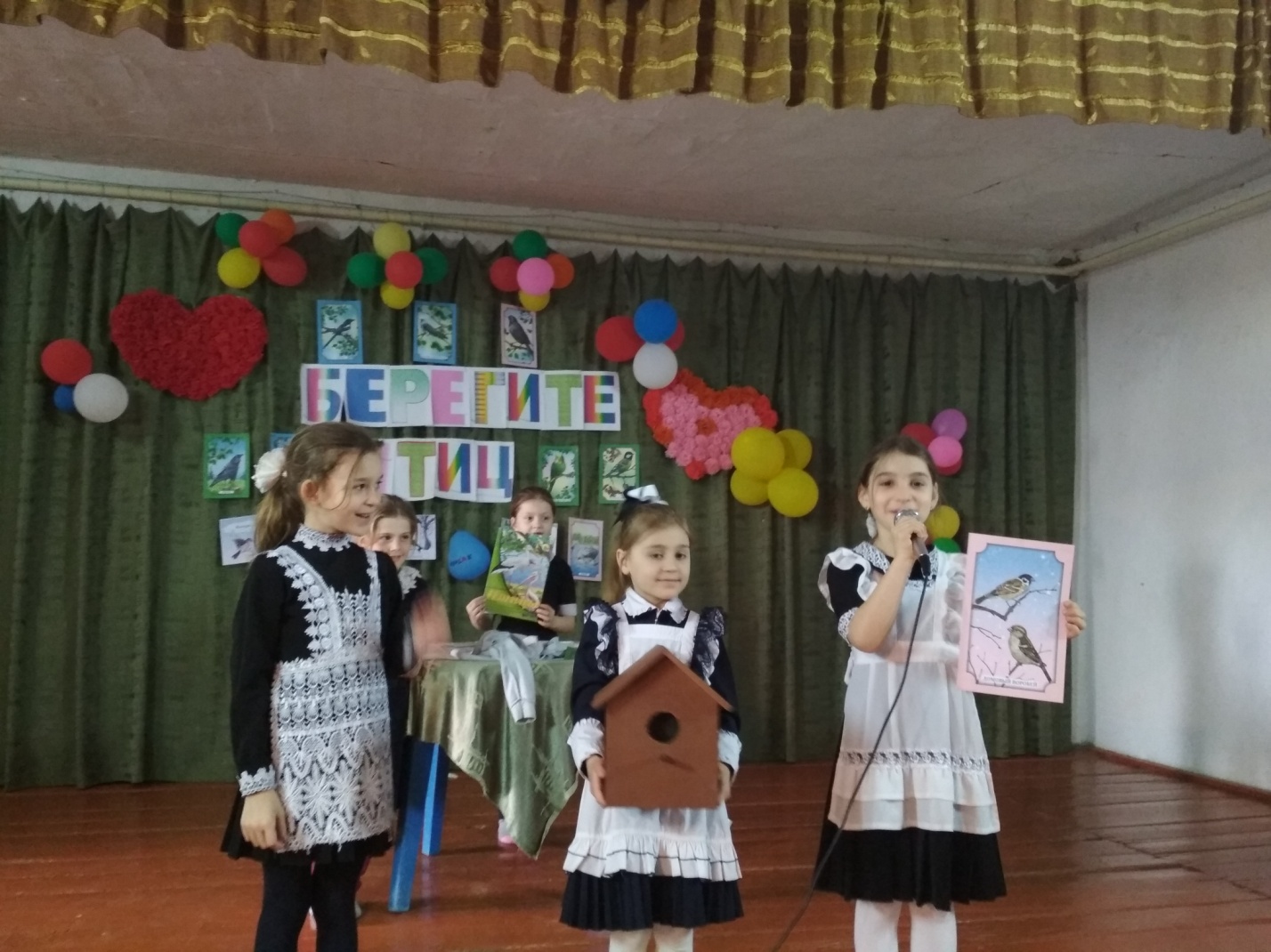 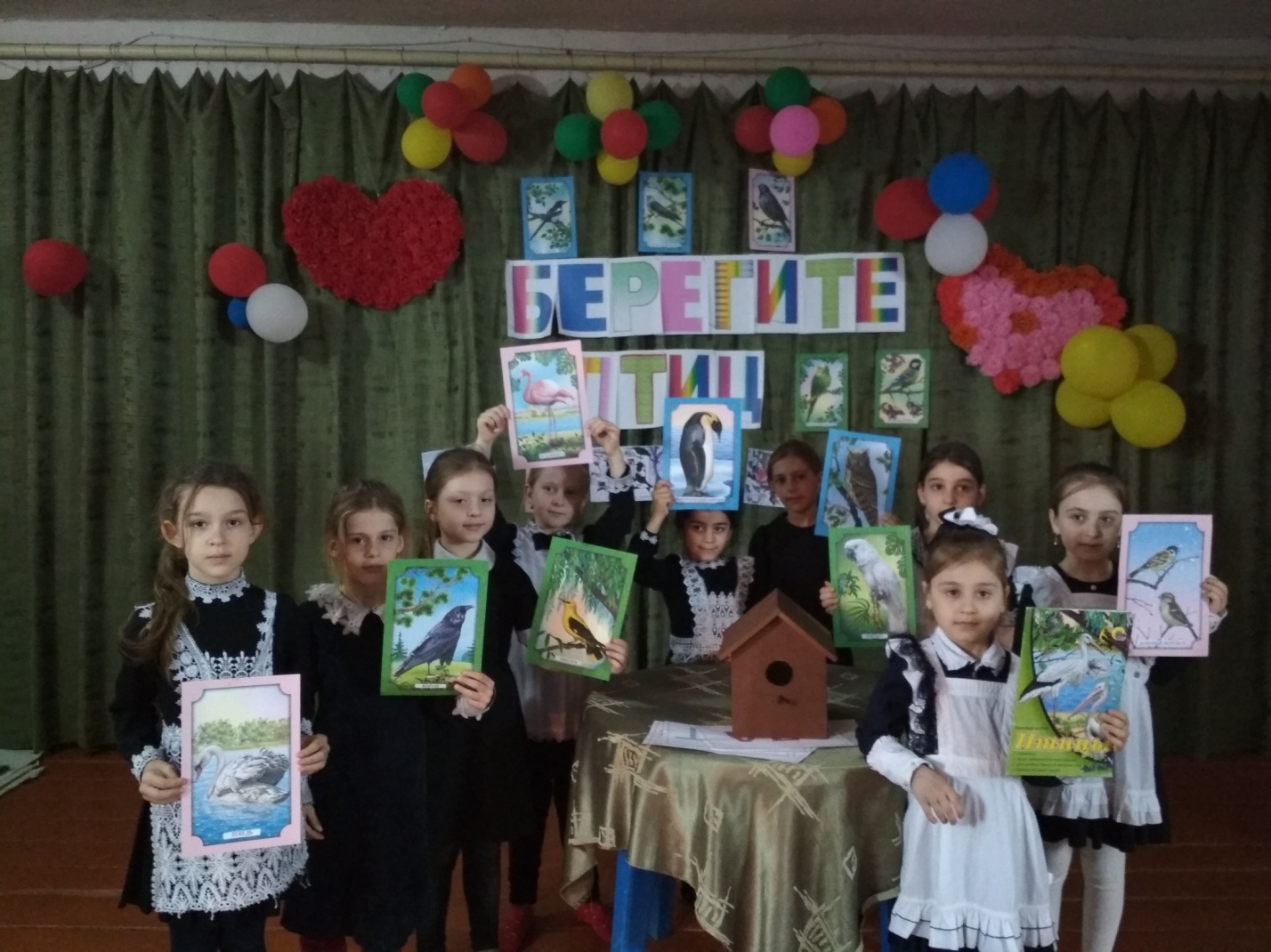 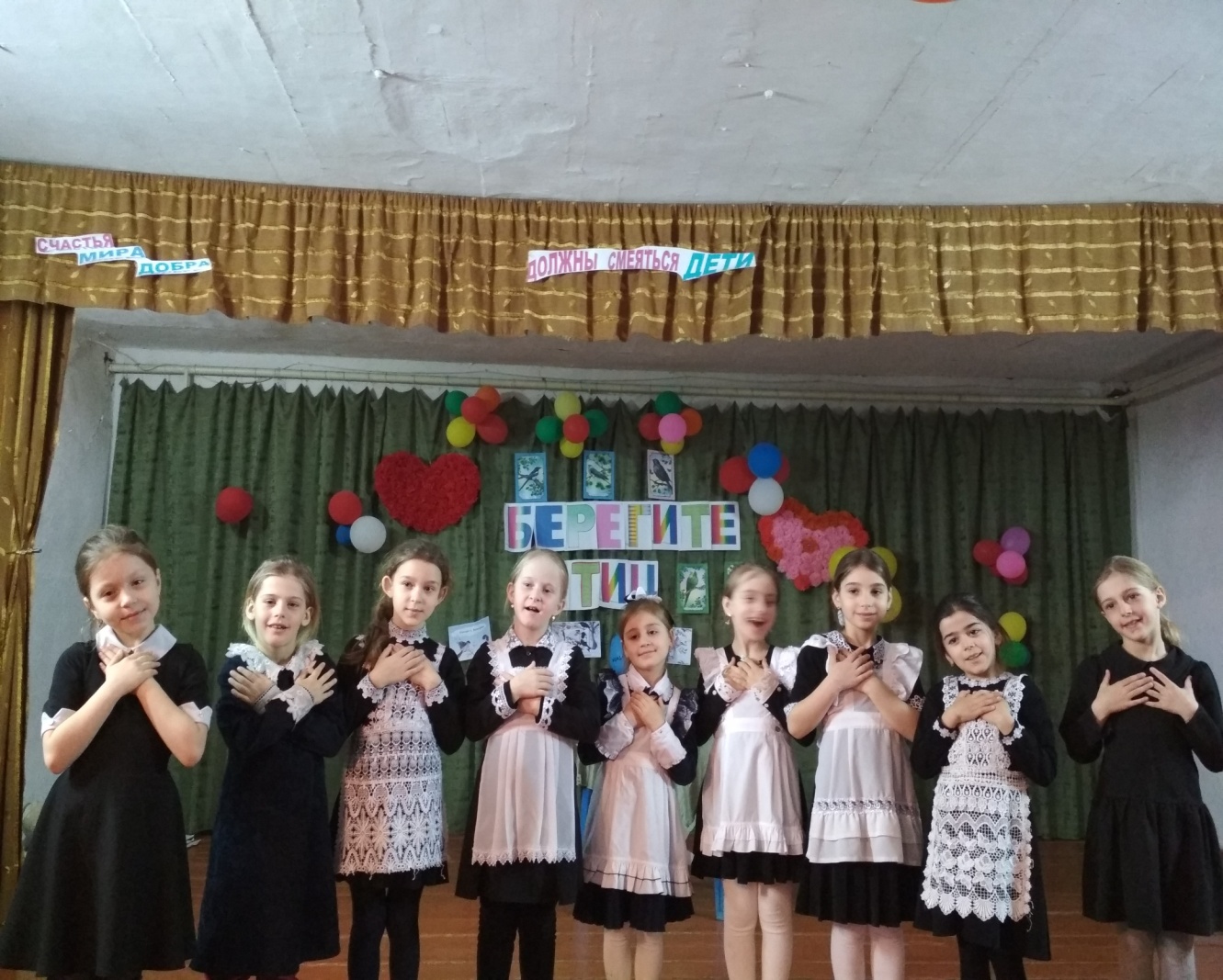 